TERM 2 OVERVIEW - SENIOR IEC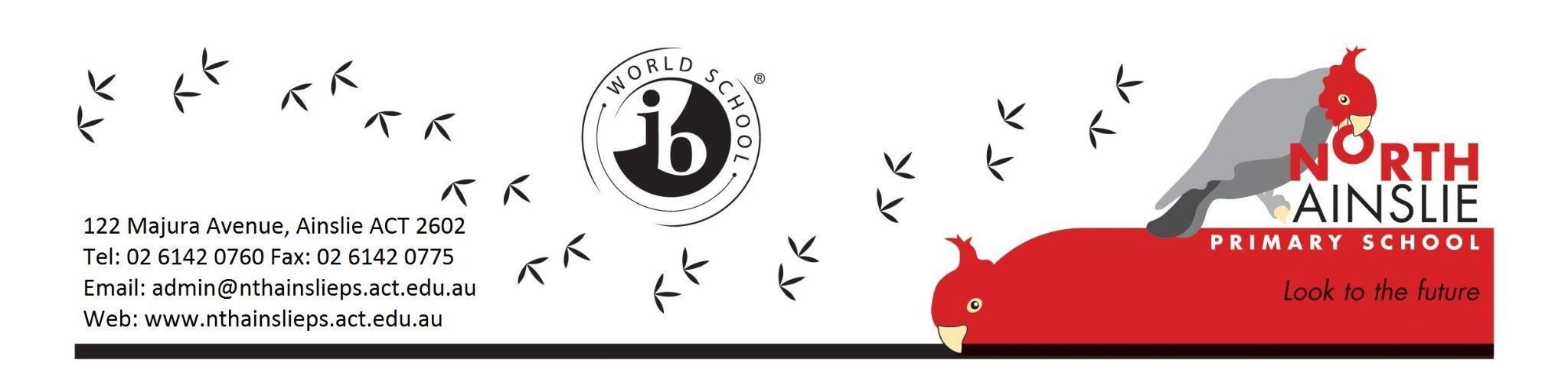 Welcome to term 2 2024!  This is a ‘term overview’. It explains what our class will be doing this term.IEC Teachers: Mrs Isabel WinchSpecialist Teachers:  Kristie Davies (Library)  Andrea Campbell  (Music) Amy Pepper (Gardening)School leader for Year :    Sharon Moloney  (Deputy Principal)GENERAL INFORMATIONChildren should not arrive before 8.45amIf children arrive before 8.45am, they will need to sit down in the senior courtyard.If children arrive later than 9.10am,  please see the staff in the front office.  Our ‘Kiss and Drop’ on Sherbrooke St is for all children from 8.40-9.00am and from 3.00pm.  It is for dropping children to school and picking them up in the afternoon from your car. Please drive to the front of the queue and do not park in the ‘Kiss and Drop’ area.Our break times are:  Recess - 11:00am - 11:30am  In-class eating time - 12:50pm - 1:00pm  Lunch - 1:00pm - 1:45pmPlease ensure that your child brings the following labelled items to school each day:A sun smart hatA drink bottle Sensible enclosed shoes for sport/P.EMONDAY MORNING YARN UP Every Monday, we have our whole school Yarn Up to start the week.  The children sit down in front of the Owl picture in the Senior Courtyard by 9.00 am.  Yarn Up is led by the year 6 Student Leaders. They share messages about lunchtime clubs, any upcoming events or other activities for the school. COMMUNICATIONCommunication with parents and carers is important to us and our staff will always work to get back to your enquiries within a reasonable timeframe. There is no expectation that teachers respond to queries from families during their personal and family time.We update families on what is happening at our school in a number of ways from information nights, emails, notes, newsletters, and Dojo. We encourage you to stay in touch with what is happening in our school.STAYING HOME IF UNWELLAs we approach winter and the colder weather, we remind families that if your child becomes unwell to please not send them to school until their symptoms have resolved.This winter we are again expecting to see a higher number of staff away due to seasonal illness, as will be the case across all workplaces. While these short-term absences cannot be entirely avoided, we can all play our part in minimizing the spread of disease by doing the right thing.Unfortunately, short-term staff absences due to illness can have an impact on the way we run our schools – and in some cases schools may need to temporarily adjust the delivery of programs in order to manage. This may include minor adjustments to school timetables, split classes, a reduction in extracurricular activities, camps and excursions, or periods of larger group or supervised independent learning. Teachers may use online educational resources as part of their teaching at school.These temporary adjustments support schools to ensure student learning is not impacted, and if any changes are made we will keep you updated.TERM 2 LEARNING FOCUSESBelow is a brief overview of our learning focuses for Term 2. TERM 2 CALENDARWEEKLY TIMETABLEIf you have any questions, please ask me. We look forward to a fun term of learning!  IsabelReason:Please contact:General EnquiriesPermission notesEnrolment enquiriesAfter school clubsThe Front Office on 6142 0760 or via email: admin@nthainslieps.act.edu.au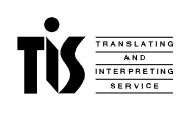 You can ask for a telephone interpreter at the Front Office.Student AbsencesOn the day:Email to absence@nthainslieps.act.edu.auRespond to the SMS from the schoolPast or future:Email to absence@nthainslieps.act.edu.auLate arrivals, early pickups and changes to arrangements for your childUnexpected and on the dayPlease phone the front office on 6142 0760*If you send me a Dojo Message I will probably not see this in time because I will be teaching!The welfare or academic progress of your child For any information regarding your child, please contact Mrs Winch:   Isabel.Winch@ed.act.edu.auorContact the school leader:  Sharon.Moloney@ed.act.edu.au  orContact the school front office on 6142 0760 or email: admin@nthainslieps.act.edu.au  Anything elsePlease contact the front office admin@nthainslieps.act.edu.au or call 6142 0760 for:General questions about excursions and school activitiesNon classroom related concerns or incidentsTo make an appointment with a member of the leadership teamEnglish FocusesListening and speaking with an emphasis on retelling familiar events and stories Recognising and writing many of the sounds and letters of English Reading familiar textsCorrect formation of letters in handwritingEnglish language used for descriptions and for storytellingHome Reading Program: Please send your child’s home reading folder to school each day. The children will change the book and read this with an adult, when possible. Math FocusesAddition, subtraction, multiplication and division2D and 3D shapesDataMeasurement - mass, perimeter and areaWe will focus on the English language required to understand these topics.Primary Years Program (PYP)Unit of InquiryHow We Express OurselvesCentral idea: We learn about ourselves and the world through stories.Lines of inquiry: The ways that stories can be expressedThe purpose of stories, such as teaching lessonsThe different ways we can share our storiesWeek 3Tuesday 14 May - Cross Country Wednesday 15 May - Year 6 Peer Support TrainingThursday 16 May - Back up Cross Country dayFriday 17 May - Book Fair will be open for parents/carers to visit Week 4Monday 20 - Wednesday 22 May - Year 6 Camp at The TopsFriday 24 May - World Bee Day celebrations Week 5Reconciliation WeekMonday 27 May - Reconciliation Day Public HolidayFriday 31 May - North Gungahlin Cross CountryWeek 6Week 7Monday 10 June - King’s Birthday Public HolidayWeek 8Monday 17 - Friday 21 June - Year 2 SwimmingWeek 9Week 10NAIDOC Week (2-9 July)Monday 1 July - Reports HomeFriday 5 July - Last Day of Term 2MondayTuesdayWednesdayThursdayFridayLiteracySport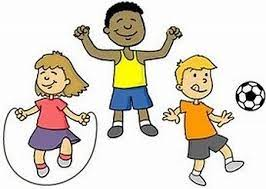 Please wear running shoesLiteracySportPlease wear running shoesLiteracySportPlease wear running shoesLiteracyLiteracyGardening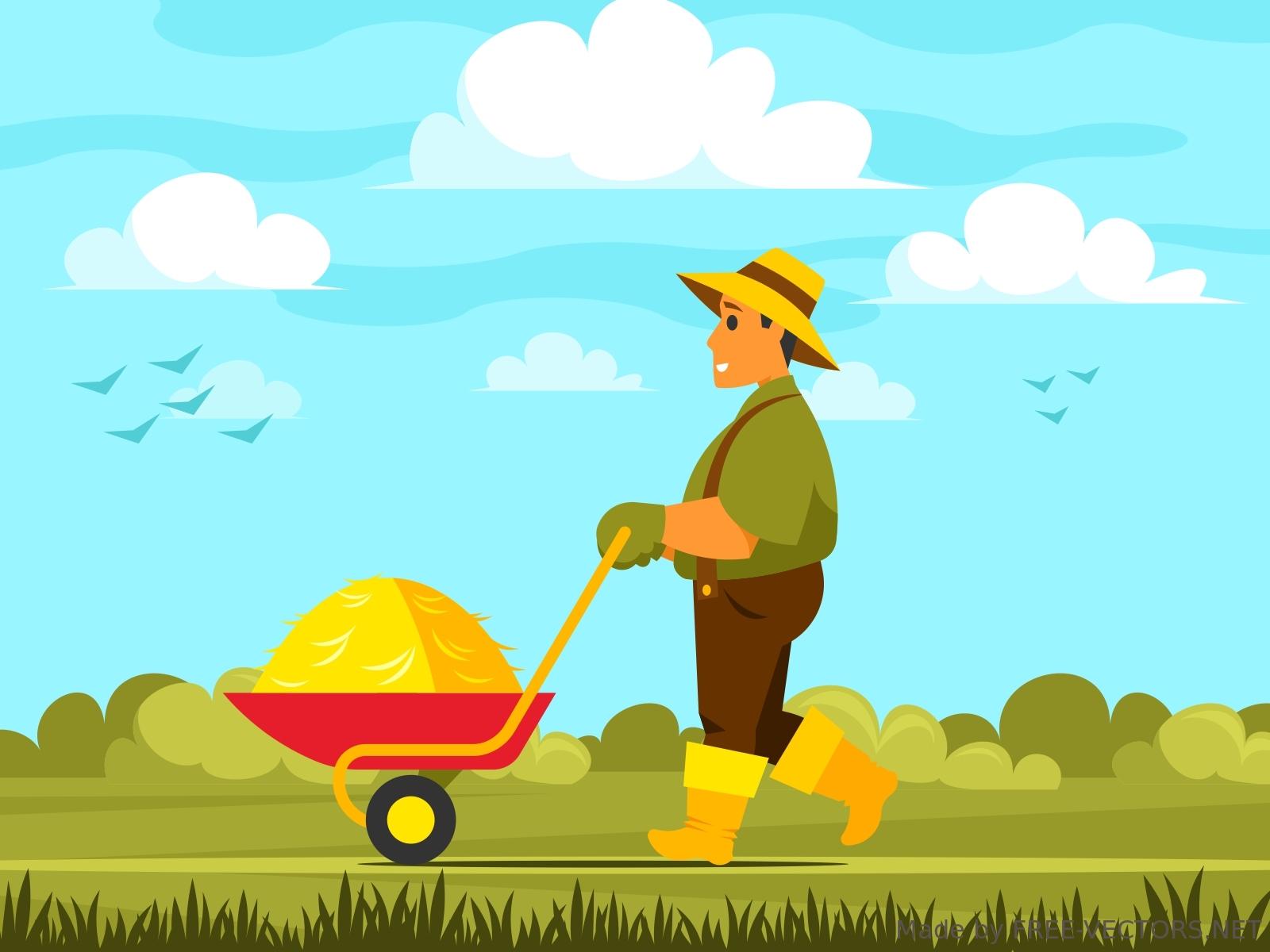 Library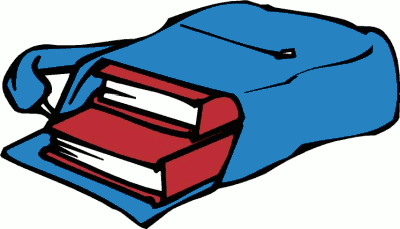 Please bring your library bagMathsMathsMathsMathsMusic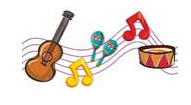 ReadingUnit of InquiryReadingUnit of InquiryReadingUnit of InquiryReadingUnit of Inquiry